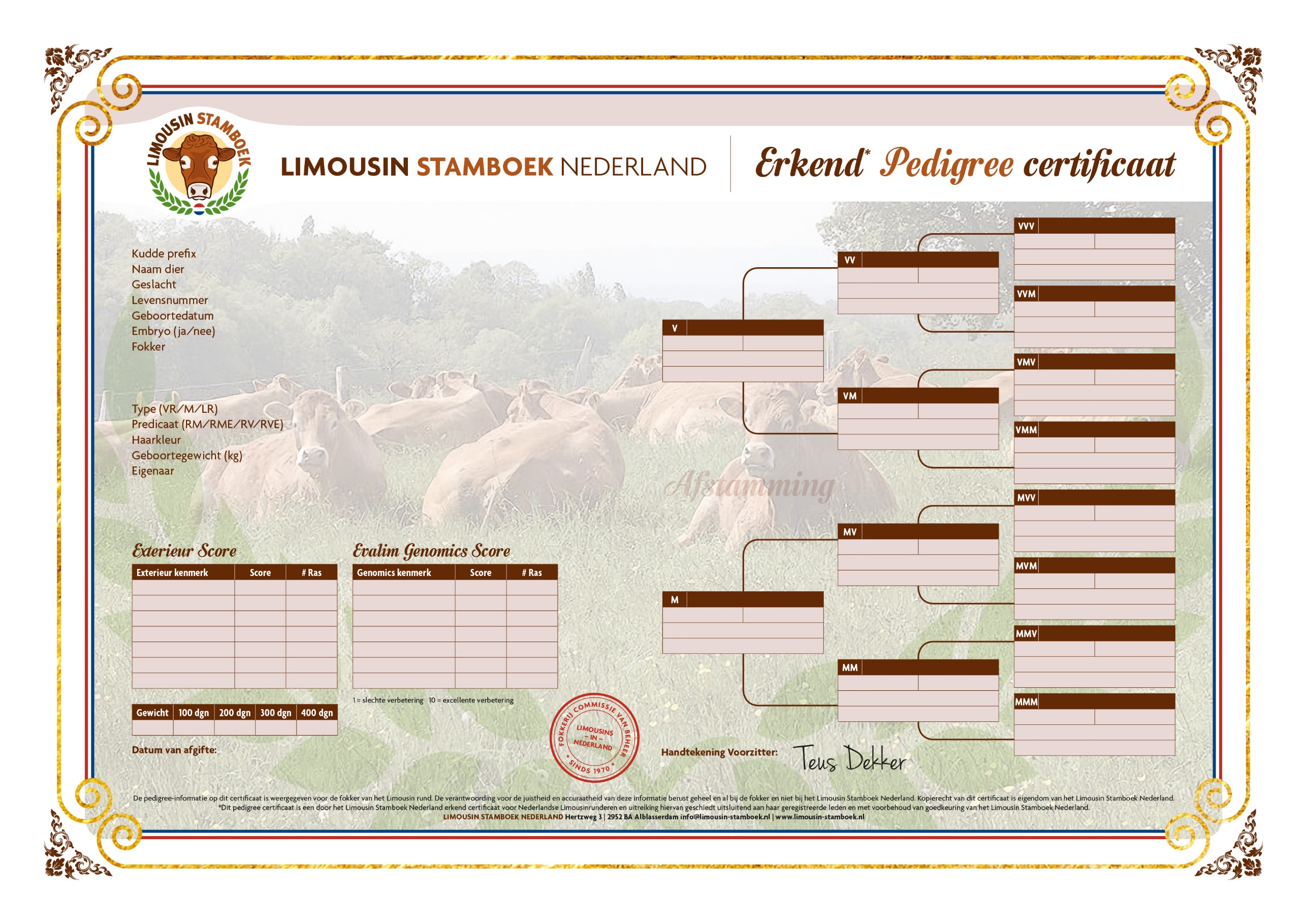 ClaeysClaeys LieveKoeNL 747935146
18-08-2015E.  ClaeysClaeysClaeys LieveKoeNL 747935146
18-08-2015E.  ClaeysClaeysClaeys LieveKoeNL 747935146
18-08-2015E.  ClaeysClaeysClaeys LieveKoeNL 747935146
18-08-2015E.  ClaeysClaeysClaeys LieveKoeNL 747935146
18-08-2015E.  ClaeysClaeysClaeys LieveKoeNL 747935146
18-08-2015E.  ClaeysClaeysClaeys LieveKoeNL 747935146
18-08-2015E.  ClaeysClaeysClaeys LieveKoeNL 747935146
18-08-2015E.  ClaeysClaeysClaeys LieveKoeNL 747935146
18-08-2015E.  ClaeysClaeysClaeys LieveKoeNL 747935146
18-08-2015E.  ClaeysClaeysClaeys LieveKoeNL 747935146
18-08-2015E.  ClaeysClaeysClaeys LieveKoeNL 747935146
18-08-2015E.  ClaeysClaeysClaeys LieveKoeNL 747935146
18-08-2015E.  ClaeysClaeysClaeys LieveKoeNL 747935146
18-08-2015E.  ClaeysClaeysClaeys LieveKoeNL 747935146
18-08-2015E.  ClaeysClaeysClaeys LieveKoeNL 747935146
18-08-2015E.  ClaeysClaeysClaeys LieveKoeNL 747935146
18-08-2015E.  ClaeysClaeysClaeys LieveKoeNL 747935146
18-08-2015E.  ClaeysClaeysClaeys LieveKoeNL 747935146
18-08-2015E.  ClaeysClaeysClaeys LieveKoeNL 747935146
18-08-2015E.  ClaeysClaeysClaeys LieveKoeNL 747935146
18-08-2015E.  ClaeysClaeysClaeys LieveKoeNL 747935146
18-08-2015E.  ClaeysClaeysClaeys LieveKoeNL 747935146
18-08-2015E.  ClaeysClaeysClaeys LieveKoeNL 747935146
18-08-2015E.  ClaeysClaeysClaeys LieveKoeNL 747935146
18-08-2015E.  ClaeysClaeysClaeys LieveKoeNL 747935146
18-08-2015E.  ClaeysClaeysClaeys LieveKoeNL 747935146
18-08-2015E.  ClaeysClaeysClaeys LieveKoeNL 747935146
18-08-2015E.  ClaeysClaeysClaeys LieveKoeNL 747935146
18-08-2015E.  ClaeysClaeysClaeys LieveKoeNL 747935146
18-08-2015E.  ClaeysClaeysClaeys LieveKoeNL 747935146
18-08-2015E.  ClaeysClaeysClaeys LieveKoeNL 747935146
18-08-2015E.  ClaeysClaeysClaeys LieveKoeNL 747935146
18-08-2015E.  ClaeysClaeysClaeys LieveKoeNL 747935146
18-08-2015E.  ClaeysClaeysClaeys LieveKoeNL 747935146
18-08-2015E.  ClaeysClaeysClaeys LieveKoeNL 747935146
18-08-2015E.  ClaeysClaeysClaeys LieveKoeNL 747935146
18-08-2015E.  ClaeysClaeysClaeys LieveKoeNL 747935146
18-08-2015E.  ClaeysClaeysClaeys LieveKoeNL 747935146
18-08-2015E.  ClaeysClaeysClaeys LieveKoeNL 747935146
18-08-2015E.  ClaeysClaeysClaeys LieveKoeNL 747935146
18-08-2015E.  ClaeysClaeysClaeys LieveKoeNL 747935146
18-08-2015E.  ClaeysClaeysClaeys LieveKoeNL 747935146
18-08-2015E.  ClaeysClaeysClaeys LieveKoeNL 747935146
18-08-2015E.  ClaeysClaeysClaeys LieveKoeNL 747935146
18-08-2015E.  ClaeysClaeysClaeys LieveKoeNL 747935146
18-08-2015E.  ClaeysClaeysClaeys LieveKoeNL 747935146
18-08-2015E.  ClaeysClaeysClaeys LieveKoeNL 747935146
18-08-2015E.  ClaeysClaeysClaeys LieveKoeNL 747935146
18-08-2015E.  ClaeysClaeysClaeys LieveKoeNL 747935146
18-08-2015E.  ClaeysClaeysClaeys LieveKoeNL 747935146
18-08-2015E.  ClaeysClaeysClaeys LieveKoeNL 747935146
18-08-2015E.  ClaeysClaeysClaeys LieveKoeNL 747935146
18-08-2015E.  ClaeysClaeysClaeys LieveKoeNL 747935146
18-08-2015E.  ClaeysClaeysClaeys LieveKoeNL 747935146
18-08-2015E.  ClaeysClaeysClaeys LieveKoeNL 747935146
18-08-2015E.  ClaeysClaeysClaeys LieveKoeNL 747935146
18-08-2015E.  ClaeysClaeysClaeys LieveKoeNL 747935146
18-08-2015E.  ClaeysClaeysClaeys LieveKoeNL 747935146
18-08-2015E.  ClaeysClaeysClaeys LieveKoeNL 747935146
18-08-2015E.  ClaeysClaeysClaeys LieveKoeNL 747935146
18-08-2015E.  ClaeysClaeysClaeys LieveKoeNL 747935146
18-08-2015E.  ClaeysClaeysClaeys LieveKoeNL 747935146
18-08-2015E.  ClaeysClaeysClaeys LieveKoeNL 747935146
18-08-2015E.  ClaeysUitweg 2Uitweg 2Uitweg 24522 PV BIERVLIET4522 PV BIERVLIET4522 PV BIERVLIETEenkleurig roodCowporation BV
Kortland 42
2954 LD ALBLASSERDAM

Eenkleurig roodCowporation BV
Kortland 42
2954 LD ALBLASSERDAM

Eenkleurig roodCowporation BV
Kortland 42
2954 LD ALBLASSERDAM

Eenkleurig roodCowporation BV
Kortland 42
2954 LD ALBLASSERDAM

Eenkleurig roodCowporation BV
Kortland 42
2954 LD ALBLASSERDAM

Eenkleurig roodCowporation BV
Kortland 42
2954 LD ALBLASSERDAM

Eenkleurig roodCowporation BV
Kortland 42
2954 LD ALBLASSERDAM

Eenkleurig roodCowporation BV
Kortland 42
2954 LD ALBLASSERDAM

Eenkleurig roodCowporation BV
Kortland 42
2954 LD ALBLASSERDAM

Eenkleurig roodCowporation BV
Kortland 42
2954 LD ALBLASSERDAM

Eenkleurig roodCowporation BV
Kortland 42
2954 LD ALBLASSERDAM

Eenkleurig roodCowporation BV
Kortland 42
2954 LD ALBLASSERDAM

Eenkleurig roodCowporation BV
Kortland 42
2954 LD ALBLASSERDAM

Eenkleurig roodCowporation BV
Kortland 42
2954 LD ALBLASSERDAM

Eenkleurig roodCowporation BV
Kortland 42
2954 LD ALBLASSERDAM

Eenkleurig roodCowporation BV
Kortland 42
2954 LD ALBLASSERDAM

Eenkleurig roodCowporation BV
Kortland 42
2954 LD ALBLASSERDAM

Eenkleurig roodCowporation BV
Kortland 42
2954 LD ALBLASSERDAM

Eenkleurig roodCowporation BV
Kortland 42
2954 LD ALBLASSERDAM

Eenkleurig roodCowporation BV
Kortland 42
2954 LD ALBLASSERDAM

Eenkleurig roodCowporation BV
Kortland 42
2954 LD ALBLASSERDAM

Eenkleurig roodCowporation BV
Kortland 42
2954 LD ALBLASSERDAM

Eenkleurig roodCowporation BV
Kortland 42
2954 LD ALBLASSERDAM

Eenkleurig roodCowporation BV
Kortland 42
2954 LD ALBLASSERDAM

Eenkleurig roodCowporation BV
Kortland 42
2954 LD ALBLASSERDAM

Eenkleurig roodCowporation BV
Kortland 42
2954 LD ALBLASSERDAM

Eenkleurig roodCowporation BV
Kortland 42
2954 LD ALBLASSERDAM

Eenkleurig roodCowporation BV
Kortland 42
2954 LD ALBLASSERDAM

Eenkleurig roodCowporation BV
Kortland 42
2954 LD ALBLASSERDAM

Eenkleurig roodCowporation BV
Kortland 42
2954 LD ALBLASSERDAM

Eenkleurig roodCowporation BV
Kortland 42
2954 LD ALBLASSERDAM

Eenkleurig roodCowporation BV
Kortland 42
2954 LD ALBLASSERDAM

Eenkleurig roodCowporation BV
Kortland 42
2954 LD ALBLASSERDAM

Eenkleurig roodCowporation BV
Kortland 42
2954 LD ALBLASSERDAM

Eenkleurig roodCowporation BV
Kortland 42
2954 LD ALBLASSERDAM

Eenkleurig roodCowporation BV
Kortland 42
2954 LD ALBLASSERDAM

Eenkleurig roodCowporation BV
Kortland 42
2954 LD ALBLASSERDAM

Eenkleurig roodCowporation BV
Kortland 42
2954 LD ALBLASSERDAM

Eenkleurig roodCowporation BV
Kortland 42
2954 LD ALBLASSERDAM

Eenkleurig roodCowporation BV
Kortland 42
2954 LD ALBLASSERDAM

Eenkleurig roodCowporation BV
Kortland 42
2954 LD ALBLASSERDAM

Eenkleurig roodCowporation BV
Kortland 42
2954 LD ALBLASSERDAM

Eenkleurig roodCowporation BV
Kortland 42
2954 LD ALBLASSERDAM

Eenkleurig roodCowporation BV
Kortland 42
2954 LD ALBLASSERDAM

Eenkleurig roodCowporation BV
Kortland 42
2954 LD ALBLASSERDAM

Eenkleurig roodCowporation BV
Kortland 42
2954 LD ALBLASSERDAM

Eenkleurig roodCowporation BV
Kortland 42
2954 LD ALBLASSERDAM

Eenkleurig roodCowporation BV
Kortland 42
2954 LD ALBLASSERDAM

Eenkleurig roodCowporation BV
Kortland 42
2954 LD ALBLASSERDAM

Eenkleurig roodCowporation BV
Kortland 42
2954 LD ALBLASSERDAM

Eenkleurig roodCowporation BV
Kortland 42
2954 LD ALBLASSERDAM

Eenkleurig roodCowporation BV
Kortland 42
2954 LD ALBLASSERDAM

Eenkleurig roodCowporation BV
Kortland 42
2954 LD ALBLASSERDAM

Eenkleurig roodCowporation BV
Kortland 42
2954 LD ALBLASSERDAM

Eenkleurig roodCowporation BV
Kortland 42
2954 LD ALBLASSERDAM

Eenkleurig roodCowporation BV
Kortland 42
2954 LD ALBLASSERDAM

Eenkleurig roodCowporation BV
Kortland 42
2954 LD ALBLASSERDAM

Eenkleurig roodCowporation BV
Kortland 42
2954 LD ALBLASSERDAM

Eenkleurig roodCowporation BV
Kortland 42
2954 LD ALBLASSERDAM

Eenkleurig roodCowporation BV
Kortland 42
2954 LD ALBLASSERDAM

Eenkleurig roodCowporation BV
Kortland 42
2954 LD ALBLASSERDAM

Eenkleurig roodCowporation BV
Kortland 42
2954 LD ALBLASSERDAM

Eenkleurig roodCowporation BV
Kortland 42
2954 LD ALBLASSERDAM

Eenkleurig roodCowporation BV
Kortland 42
2954 LD ALBLASSERDAM

Eenkleurig roodCowporation BV
Kortland 42
2954 LD ALBLASSERDAM

Eenkleurig roodCowporation BV
Kortland 42
2954 LD ALBLASSERDAM

Eenkleurig roodCowporation BV
Kortland 42
2954 LD ALBLASSERDAM

Eenkleurig roodCowporation BV
Kortland 42
2954 LD ALBLASSERDAM

Eenkleurig roodCowporation BV
Kortland 42
2954 LD ALBLASSERDAM

Eenkleurig roodCowporation BV
Kortland 42
2954 LD ALBLASSERDAM

Eenkleurig roodCowporation BV
Kortland 42
2954 LD ALBLASSERDAM

Eenkleurig roodCowporation BV
Kortland 42
2954 LD ALBLASSERDAM

Eenkleurig roodCowporation BV
Kortland 42
2954 LD ALBLASSERDAM

Eenkleurig roodCowporation BV
Kortland 42
2954 LD ALBLASSERDAM

Eenkleurig roodCowporation BV
Kortland 42
2954 LD ALBLASSERDAM

Eenkleurig roodCowporation BV
Kortland 42
2954 LD ALBLASSERDAM

Eenkleurig roodCowporation BV
Kortland 42
2954 LD ALBLASSERDAM

Eenkleurig roodCowporation BV
Kortland 42
2954 LD ALBLASSERDAM

Eenkleurig roodCowporation BV
Kortland 42
2954 LD ALBLASSERDAM

Eenkleurig roodCowporation BV
Kortland 42
2954 LD ALBLASSERDAM

                                       19 juni 2018                                       19 juni 2018                                       19 juni 2018                                       19 juni 2018                                       19 juni 2018                                       19 juni 2018                                       19 juni 2018                                       19 juni 2018Claeys AdelaarClaeys AdelaarNL 427928989NL 42792898922-11-200522-11-2005AV88-OW88-TY87-BS87-BN88AV88-OW88-TY87-BS87-BN88AV88-OW88-TY87-BS87-BN88FN-CR-DM-DS-FOS-AV-ALFN-CR-DM-DS-FOS-AV-ALFN-CR-DM-DS-FOS-AV-ALUroneUroneFR 3566422199FR 356642219918-12-200318-12-2003AV-OW-TY-BS-BNAV-OW-TY-BS-BNAV-OW-TY-BS-BNFN-CR-DM-DS-FOS-AV-ALFN-CR-DM-DS-FOS-AV-ALFN-CR-DM-DS-FOS-AV-ALEnversEnversFR 356642280324-02-2009AV91-OW92-TY92-BS91-BN87AV91-OW92-TY92-BS91-BN87FN-CR-DM-DS-FOS-AV-ALFN-CR-DM-DS-FOS-AV-ALClaeys Du ChercheClaeys Du ChercheNL 48143057011-01-2008AV89-OW88-TY91-BS90-BN87AV89-OW88-TY91-BS90-BN87FN-CR-DM-DS-FOS-AV-ALFN-CR-DM-DS-FOS-AV-ALClaeys UltimeClaeys UltimeNL 354327099NL 35432709930-11-200330-11-2003AV87-OW87-TY87-BS86-BN87AV87-OW87-TY87-BS86-BN87AV87-OW87-TY87-BS86-BN87FN-CR-DM-DS-FOS-AV-ALFN-CR-DM-DS-FOS-AV-ALFN-CR-DM-DS-FOS-AV-ALSuperieurSuperieurNL 330909518NL 33090951804-11-200104-11-2001AV87-OW88-TY86-BS87-BN84AV87-OW88-TY86-BS87-BN84AV87-OW88-TY86-BS87-BN84FN-CR-DM-DS-FOS-AV-ALFN-CR-DM-DS-FOS-AV-ALFN-CR-DM-DS-FOS-AV-ALPatriciaPatriciaNL 244837673NL 24483767329-04-199929-04-1999AV86-OW87-TY87-BS86-BN84AV86-OW87-TY87-BS86-BN84AV86-OW87-TY87-BS86-BN84FN-CR-DM-DS-FOS-AV-ALFN-CR-DM-DS-FOS-AV-ALFN-CR-DM-DS-FOS-AV-ALClaeys DuvieneClaeys DuvieneNL 48143059415-01-2008AV91-OW92-TY92-BS91-BN88AV91-OW92-TY92-BS91-BN88FN-CR-DM-DS-FOS-AV-ALFN-CR-DM-DS-FOS-AV-ALClaeys AdelaarClaeys AdelaarNL 42792898922-11-2005AV88-OW88-TY87-BS87-BN88AV88-OW88-TY87-BS87-BN88FN-CR-DM-DS-FOS-AV-ALFN-CR-DM-DS-FOS-AV-ALAV-OW-TY-BS-BNAV-OW-TY-BS-BNAV-OW-TY-BS-BNAV-OW-TY-BS-BNFN-CR-DM-DS-FOS-AV-ALFN-CR-DM-DS-FOS-AV-ALFN-CR-DM-DS-FOS-AV-ALFN-CR-DM-DS-FOS-AV-ALAV-OW-TY-BS-BNAV-OW-TY-BS-BNAV-OW-TY-BS-BNFN-CR-DM-DS-FOS-AV-ALFN-CR-DM-DS-FOS-AV-ALFN-CR-DM-DS-FOS-AV-ALMathildaMathildaNL 19073686008-09-1996AV84-OW85-TY85-BS84-BN83AV84-OW85-TY85-BS84-BN83FN-CR-DM-DS-FOS-AV-ALFN-CR-DM-DS-FOS-AV-ALIvan-ClaeysIvan-ClaeysNL 87743319803-01-2013AV88-OW89-TY88-BS88-BN85AV88-OW89-TY88-BS88-BN85FN-CR-DM-DS-FOS-AV-ALFN-CR-DM-DS-FOS-AV-ALUdinUdinFR1627496848FR162749684821-09-200321-09-2003AV-OW-TY-BS-BNAV-OW-TY-BS-BNAV-OW-TY-BS-BNFN-CR-DM-DS-FOS-AV-ALFN-CR-DM-DS-FOS-AV-ALFN-CR-DM-DS-FOS-AV-AL